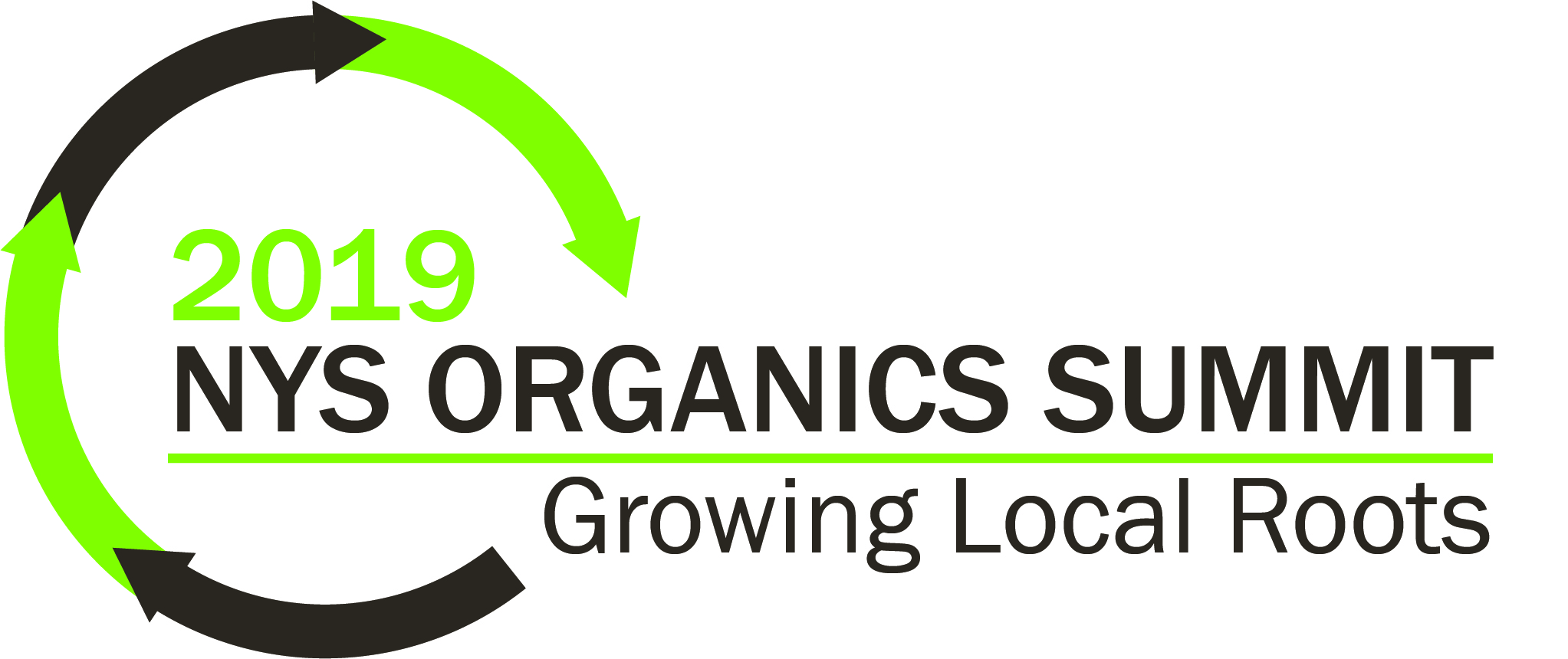 First Name:					Last Name: ____________________________________________________________________________________Title: ____________________________________________________________________________________ Organization: ____________________________________________________________________________________Address: ____________________________________________________________________________________City:						State:				Zip: ____________________________________________________________________________________Phone:						Email: ____________________________________________________________________________________Registration Fees  NYSAR3, NYSASWM, or SWANA-NY Member, Day 1 & 2 ($100.00) NYSAR3, NYSASWM, or SWANA-NY Member, Day 1 ONLY ($80.00) NYSAR3, NYSASWM, or SWANA-NY Member, Day 2 ONLY ($40.00) Non-Member, Day 1 & 2 ($140.00) Non-Member, Day 1 ONLY ($120.00) Non-Member, Day 2 ONLY ($80.00)Additional Registration Items NYSAR3, NYSASWM, or SWANA-NY Member, Day 2 Add-On Package (Lunch & Tour) ($20.00) Non-Member, Day 2 Add-On Package (Lunch & Tour) ($35.00)Dietary Preference  Vegetarian	 Vegan Gluten-Free Lactose Intolerant